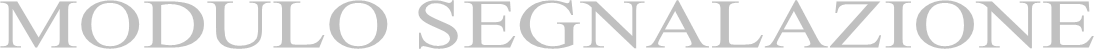 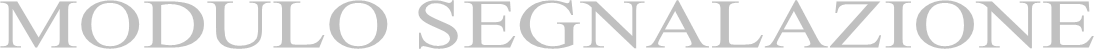 SEGNALAZIONE VIA  :                                                                                                          LETTERA VIA POSTA           UFFICI             SIG./RA….………………………………………………RESIDENTE A …………..………………………………….  VIA ……….……………………………….………………………………………….N.°….…………………………..… TELEFONO N.°…..………………………………………………………………………………………………...........    EMAIL. ………………………………………………………………………………………………………………….... PEC. ……………………………………………………………………………………………………………………….. OGGETTO DELLA SEGNALAZIONE : …………………………………………………………………..………………………………………………………… …………………..………………………………………………………………………………………………………… ………………………………………..……………………………………………………………………………………  ……………………………………………………………..……………………………………………………………… ………………………………………………………………………………………………………………………………          FIRMA  RICEVENTE SEGNALAZIONE                            FIRMA SOGGETTO SEGNALATORE     ………………………………………………………           …....…………………………………………………… DATA : ……………………………………………… UFFICIO/I COMPETENTE  :  …………  ………… ………… ………… …………  ………… …………   …...…… TERMINE PER RISOLUZIONE                  :       ……………………………………..…………………..……..…..  DATA RISPOSTA AL SEGNALATORE   :       ………………………………………………….…………………. Ai sensi dell’art. 13 del decreto leg.vo 196/2003 e successive modifiche ed integrazioni, La informiamo che il conferimento dei suddetti dati personali è indispensabile per l’istruttoria della pratica e il loro trattamento, ai sensi di legge, è finalizzato esclusivamente a tale scopo, anche in caso di eventuale comunicazione a terzi.Responsabile del trattamento: il Responsabile dei Servizi titolare dell’ufficio cui si indirizza l’osservazione/reclamo